Дидактическое пособие «Зимующие птицы»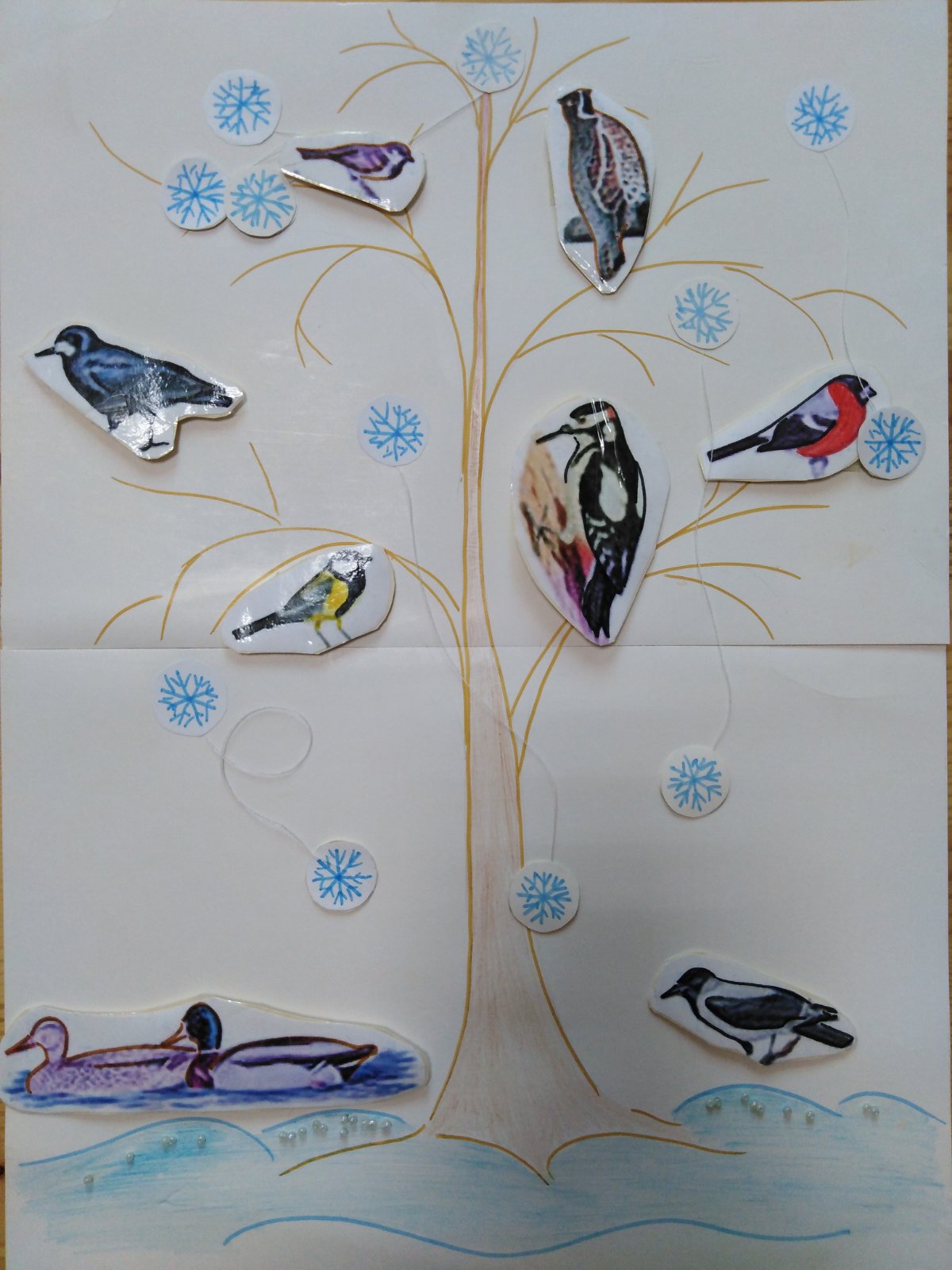 Пособие можно использовать с детьми разных возрастов на индивидуальных, подгрупповых и фронтальных занятиях в ДОУ.Цель: формировать представление о зимующих птицах.Задачи:-пополнить словарь детей глагольной лексикой по теме зимующие птицы-закрепить умение узнавать по картинкам и называть зимующих птиц- учить образовывать существительные множественного числа от существительных единственного числа.- упражнять детей в образовании существительных при помощи уменьшительно – ласкательных суффиксов.-закрепить умение согласовывать числительные 1-5 с существительными.- учить образовывать сложные прилагательные из двух слов- упражнять детей в подборе антонимов- упражнять в употреблении падежных форм существительных- учить правильному речевому выдоху.- учить пространственному ориентированию.Д/И «Ветерок»-Педагог предлагает подуть на снежинки не раздувая щек.-Подуть на снежинки, которые слева от ствола, справа.Д/И «Зимующие птицы»Педагог предлагает узнать по картинкам и назвать зимующих птицД/И «Подай голос птичка?»-Педагог предлагает вспомнить, как птицы подают голос:
ворона каркает, воробей чирикает, сорока стрекочет, глухарь ухает, синица тинькает, Д/И «Один – много»Дятел – дятлы, перо - …, стая - …, сова - …, крыло - …, клюв - …, птица - …, снегирь - …, ворона - …, воробей - …, кормушка - … .Д/И«Назови ласково»Сова – совушка, галка - …, голубь - …, ворона - …, снегирь - …, воробей - …, синица - …Д/И«Сосчитай птиц» Педагог предлагает сосчитать птиц до пяти. Один голубь, два голубя, три голубя, четыре голубя, пять голубей.Одна синица, …две …, три …, четыре …, пять… .Одно перо, два …, три …, четыре …, пять …. и т.п.Д/И «Назови действие»Педагог предлагает назвать, что умеют делать птицы: летать, скакать, петь,  чистить перышки, клевать, спать, высиживать яйца, строить гнезда.Д/И «Два в одном»Педагог предлагает  составить из двух слов одно.У снегиря грудь красная, то он какой? (красногрудый)У синицы желтая грудка, то она ... (желтогрудая).У сороки черный хвост, то она … (чернохвостая).У сороки белый бок, то она … (белобокая).У синицы черная голова, то она … (черноголовая).У вороны черные крылья, то она … (чернокрылая).Д/И «Скажи наоборот» У вороны клюв большой, а у синицы - …, У сороки хвост длинный, а у воробья - …У вороны туловище крупное, а у воробья - …У воробья лапки тонкие, а у вороны - …У дятла клюв толстый, а у синицы - …Д/И «Какой птицы не стало?»Педагог просит детей закрыть глаза, в это время убирает одну из картинок. Затем спрашивает: «Какой птицы не стало?» Дети отвечают.